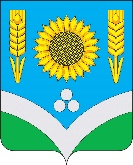 СОВЕТ НАРОДНЫХ ДЕПУТАТОВРОССОШАНСКОГО МУНИЦИПАЛЬНОГО РАЙОНАВОРОНЕЖСКОЙ ОБЛАСТИРЕШЕНИЕ6 сессииот 6 марта 2024 года № 51                    г.РоссошьОб итогах деятельности отдела МВД России по Россошанскому району за 2023 год             Заслушав информацию начальника отдела МВД России по Россошанскому району Шевченко А.С. об итогах деятельности отдела МВД России по Россошанскому району за 2023 год, Совет народных депутатов Россошанского муниципального районаРЕШИЛ:Информацию начальника отдела МВД России по Россошанскому району Шевченко А.С. об итогах деятельности отдела МВД России по Россошанскому району за 2023 год принять к сведению.Глава Россошанскогомуниципального района						           В.М. СисюкДОКЛАДначальника отдела МВД России по Россошанскому району полковника полиции А.С. Шевченко на заседании Совета Народных депутатов Россошанского муниципального района на тему: «О результатах оперативно-служебной деятельности отдела МВД России по Россошанскому району за 12 месяцев 2023 года по охране общественного порядка и обеспечения безопасности на территории Россошанского муниципального района, защите прав и законных интересов граждан от преступных посягательств, а так же принимаемые меры по обеспечению общественного доверия и поддержке граждан».В  отчетном периоде основные усилия были направлены на выполнение мероприятий, указанных в Директиве Министра внутренних дел РФ от 03 ноября 2022 № 1дсп «О приоритетных направлениях деятельности органов внутренних дел Российской Федерации в 2023 году», решений коллегий МВД России, ГУ МВД России по Воронежской области, исполнению приказов и указаний, а также  проводилась работа исходя из складывающейся оперативной обстановки в районе.С учетом ведения специальной военной операции проведены мероприятия по усилению контроля за состоянием правопорядка и обеспечению готовности к действиям в особых условиях.Приняты меры по охране общественного порядка в местах  дислокации военного комиссариата г. Россошь, Россошанского, Ольховатского и Подгоренского районов, сбора и сосредоточения мобилизованных граждан, пунктах временного размещения лиц, прибывших в экстренном массовом порядке из ДНР, ЛНР  и Украины, а также по защите собственных объектов ОМВД.Одним из положительных примеров несения службы хотелось отметить, что 31.07.2023 старший лейтенант полиции Подлипеснкий Алексей Александрович, участковый уполномоченный полиции ОМВД, с 20 часов 00 минут осуществлял охрану общественного порядка и обеспечивал общественную безопасность в здании Военного комиссариата по Россошанскому, Ольховатскому и Подгоренскому районам Воронежской области, расположенного по адресу: Воронежская область, г. Россошь, ул.  Пролетарская, д.112. Примерно в 20 часов 19 минут неустановленное лицо совершило поджог военного комиссариата, бросив  во входную группу здания стеклянную бутылку с горючей смесью, что спровоцировало возгорание двери, после чего попыталось скрыться. Подлипенский А.А., оказавшийся заблокированным в здании военкомата из-за пожара, мгновенно отреагировал на произошедшее – выбил ногой дверь и сумел задержать поджигателя, которым оказалась   гражданка Подунова Ольга Алексеевна, 10.06.1999 г.р., жительница Ольховатского района. В настоящее время с задержанной ведутся необходимые процессуальные действия.Также в рамках антитеррористических мероприятий сотрудниками ОМВД ежемесячно проводились инструктажи на предприятиях и учреждениях по предупреждению террористических актов и соблюдению мер личной безопасности. Принимались меры к ограничению парковки автотранспорта в близи рынков, на территориях, прилегающих к местам массового пребывания граждан.Принятые совместно с органами власти, другими силовыми и правоохранительными структурами, руководителями предприятий, учреждений и организаций меры  позволили не допустить совершения на территории города и района террористических актов и преступных вмешательств в сферы обеспечения жизнедеятельности населения. Вышеперечисленные мероприятия продолжают осуществляться в полном объеме и в настоящее время.Анализ оперативной обстановки на обслуживаемой территории по итогам 12 месяцев 2023 года свидетельствует о росте на 5,3% зарегистрированных заявлений, сообщений и иной информации о происшествиях (с 10682 до 11253). Из них по 693 принято решения о возбуждении уголовного дела, по 967 в возбуждении уголовного дела отказано.Исходя из данных о состоянии преступности, обеспечения правопорядка и общественной безопасности свидетельствует о том, что криминогенная ситуация на обслуживаемой территории продолжала оставаться напряженной, но находилась под контролем правоохранительных органов. Так, за 12 месяцев 2023 произошло снижение на 4,8%,  зарегистрированных преступлений по всем линиям учета (с 880 до 837), на 7,8% (с 640 до 590) снизилось количество раскрытых преступлений. Количество нераскрытых преступлений увеличилось на 44,5% (с 218 до 315). Общая раскрываемость составила 65,2%, по районам области – 59,8%, по области – 43,8%. При оценке деятельности ОМВД особое внимание уделяется раскрываемости тяжких и особо тяжких преступлений. В 2023 году количество совершенных тяжких и особо тяжких преступлений увеличилось на 18,3% (со 186 до 220). Раскрыто 98 преступлений данной категории. Раскрываемость составляет – 48%, что на 14,5% ниже, чем в 2022. В районе возросло количество зарегистрированных:причинений тяжкого вреда здоровью – с 0 до 8;разбойных нападений – с 1 до 2. Сократилось количество:убийств - с 2 до 1;грабежей – с 20 до 12; угонов транспортных средств – с 2 до 5.На уровне 2022 года осталось совершенных:краж транспортных средств – 1.На 72,9% (со 107 до 185) возросло количество совершенных мошенничеств, число раскрытых преступлений данной категории осталось на уровне прошлого года, и составило 26 преступлений, остаток нераскрытых увеличился в два раза (с 72 до 154). Раскрываемость снизилась на 12,1% и составила 14,4%, однако произошло снижение на 20,8% (с 321 до 254) количество краж чужого имущества. Число раскрытых преступлений указанной категории снизилось на 24,1% (с 248 до 188), остаток нераскрытых увеличился на 58,6% (с 58 до 92). Раскрываемость снизилась на 13,9% (с 81% до 67,1%).При реализации принципа неотвратимости наказания к уголовной ответственности привлечены правонарушители, совершившие 22 преступления в прошлые годы.С положительной стороны хотелось отметить раскрытие ряда преступлений:уголовное дело № 12301200027470208 от 05.04.2023 г. по ст. 162 ч.2 УК РФ. 05.04.2023 года около 12 часов 55 минут неустановленное лицо в офисе МКО «Акс Финанс» по адресу: Воронежская область, г. Россошь, пл. Танкистов, д. 2 «в» с применением насилия к Солоха Е.В. похитило денежные средства из кассового аппарата в сумме 44 000 рублей. В результате проведенных мероприятий лицо, совершившее данное преступление установлено: Семеренко Евгений Викторович, 02.09.1962 года рождения, житель Россошанского района, с. Морозовка; уголовное дело № 12302200020470034 от 25.07.2023 г. по ст. 132 ч.1 УК РФ. В период с 21.07.2023 года по 22.07.2023 года Матюхин В.В. в домовладении в алкогольном опьянении совершил развратные действия сексуального характера в отношении Роман О.И. В ходе проведенных оперативно-розыскных и следственных мероприятий задержанный дал признательные показания (Матюхин Владимир Витальевич, 11.01.1981 года рождения, житель Россошанского района, с. Анцелович);уголовное дело № 12302200020470046 от 09.10.2023 г. по ст. 105 ч.1 УК РФ. 08.10.2023 года по адресу: Воронежская область, г. Россошь, пл. Октябрьская, д. 67 «А», ком.156 был обнаружен труп Пономаренко Е.Н. с явными признаками насильственной смерти, а именно с телесными повреждениями в области лица и головы. В результате проведенных мероприятий лицо, совершившее убийств Пономаренко Е.Н. установлено и задержано (Мальцев Сергей Николаевич, 31.07.1983 года рождения, житель Россошанского района, п. Опытной Плодово-Ягодной станции) в ходе проведенных оперативно-розыскных и следственных мероприятий задержанный дал признательные показания.Выявление преступлений экономической направленности остается приоритетным направлением в работе отдела. В 2023 году сотрудниками ОЭБиПК было выявлено 9 преступлений экономической направленности.Из категории тяжких преступлений раскрыто 7 преступлений. Доля возмещенного материального ущерба по находящимся в производстве уголовным делам составили лишь 75% (10 мил. 663 тыс. руб. от суммы причиненного – 14 мил. 220 тыс. руб.).В отчетном периоде продолжена реализация целей Стратегии антинаркотической политики по сокращению незаконного оборота наркотиков и  их доступности на территории района.Так, сотрудниками полиции выявлено 104 преступления связанное с незаконным оборотом наркотических средств, из незаконного оборота изъято – 2165 грамм наркотических средств и психотропных веществ.В суд направлено 88 уголовных дела за преступления, связанные со сбытом и хранением наркотических средств, из них 26 тяжких и особо тяжких, в том числе 13 связанных со сбытом наркотических средств, привлечено к уголовной ответственности 66 гражданин. По итогам работы 2023 года в районе на уровне прошлого года осталось количество преступлений, совершенных несовершеннолетними или с их участием – 8. 3 преступления совершены жителями нашего района и 5 преступлений жителями соседних районов. 8 совершенных преступлений это:причинение тяжких телесных повреждений, повлекшее смерть потерпевшего (ст. 111 ч. 4 УК РФ) – 1 (совершил Абравитов И.С. житель с. Ст. Калитва);мошенничество – 1; кражи имущества граждан – 6.Количество несовершеннолетних, совершивших преступления снизилось на  12,5%  (с 8 до 7), из них: -в возрасте 14-15 лет – 1; -в возрасте с 16-17 лет – 6.		За  2023 год в ходе проведения комплекса профилактических мероприятий на территории района за различные правонарушения было доставлено в ОМВД – 11 несовершеннолетних, выявлено – 238 административных правонарушений, из них 202 протоколов по ст. 5.35 КоАП РФ (неисполнение родителями или иными законными представителями несовершеннолетних обязанностей по содержанию и воспитанию несовершеннолетних), 2 протокола по ст. 6.10 КоАП РФ (вовлечение несовершеннолетних в употребление алкогольной продукции), 13 протоколов за распитие и появление в общественных местах в состоянии алкогольного опьянения.  Всего выявлено и поставлено на учет за различные правонарушения и преступления 33 подростка и 48 неблагополучных семей.Проводится работа по выявлению и профилактике преступлений и других неправомерных действий в отношении иностранных граждан, со стороны лиц, причисляющих себя к неформальным молодежным группировкам. За 2023 год противоправных проявлений со стороны членов таких групп на территории района не зарегистрировано,  неформальные молодежные объединения на учетах ОМВД не состоят.  На территории района проводились рейды, направленные на выявление лиц осуществляющих продажу несовершеннолетним алкогольной и спиртосодержащей продукции. В 2023 году по ч. 2.1 ст. 14.16 КоАП РФ (розничная продажа несовершеннолетним алкогольной продукции, если это действие не содержит уголовно наказуемого деяния) было выявлено 10 фактов продажи несовершеннолетним алкогольной продукции. Ежедневно проводятся мероприятия по выявлению преступлений, предусмотренных ст.151.1 (розничная продажа несовершеннолетним алкогольной продукции) УК РФ, выявлено 1 преступление по данной статье.Выявлено 1 преступление по части 1 статьи 150  УК РФ и  (вовлечение несовершеннолетнего в совершение преступления).Всего за отчетный период отделом проведено 34 рейдовых мероприятия в целях профилактики преступлений и правонарушений на бытовой почве, в сфере незаконного оборота наркотиков, алкогольной продукции, установления местонахождения лиц находящихся в розыске, а также предупреждения преступлений со стороны ранее судимых лиц, несовершеннолетних состоящих на профилактическом учете и безопасности дорожного движения. В ходе проведения оперативно – профилактических мероприятий сотрудниками выявлено 1727 административных правонарушений.Выявлено 8 фактов появления в общественных местах в состоянии опьянения, 490 фактов потребления алкогольной продукции в запрещенных местах, 35 фактов потребления наркотических средств или психотропных веществ без назначения врача.На территории города в рамках реализации программы АПК «Безопасный город» установлено 199 камеры видеонаблюдения. Благодаря программы АПК «Безопасный город» в истекшем году было раскрыто 143 преступлений.На территории района функционирует 13 народных дружин, в состав которых входит 58 дружинников.В 2023 году члены народных дружин совместно с сотрудниками полиции приняли участие ООП и ОБ при проведении  7 массовых мероприятиях, как на территории г. Россошь, так и на территории сельских поселений.В результате принятых мер профилактического характера, на территории района удалось стабилизировать криминогенную обстановку на улицах города и района.В 2023 году уменьшилось количество преступлений, совершённых в общественных местах на 26,1% (с 314 до 232), однако увеличилось на 13,9% (со 101 до 115) количество преступлений совершенных на улицах.В структуре уличной преступности на 50% (с 16 до 8) сократилось количество тяжких и особо тяжких преступлений.В 2 раза увеличилось количество зарегистрированных грабежей с 1 до 2.На 78,5% (с 14 до 3) сократилось количество фактов совершения преступления в сфере НОН.На 31,9% (с 47 до 62) увеличилось количество зарегистрированных уличных преступлений, совершенных лицами ранее их совершавшими.На 27,9% (с 43 до 55) увеличилось количество преступлений, совершенных в состоянии алкогольного опьянения.Ежедневно в центре внимания находятся вопросы обеспечения безопасности дорожного движения. За 12 месяцев 2023 года сотрудниками ГИБДД выявлено и раскрыто 47 преступлений, пресечено 6507 нарушений Правил дорожного движения, задержано 254 водителя управляющих транспортным средством в состоянии опьянения, из них повторно управляющих транспортными средствами в состоянии опьянения - 29. В рамках надзорных мероприятий по фактам невыполнения требований по улучшению дорожных условий и повышения безопасности дорожного движения было направлено 27 информаций главам городского и сельских поселений по содержанию дорог, объявлено 4 предостережения о недопустимости нарушений обязательных требований содержанию улично – дорожной сети района, проведено КНМ – 38.  Привлечено к административной ответственности 16 должностных лиц АТП.За 2023 год в районе совершено 615 дорожно-транспортных происшествий, в которых погибло 6, ранен 71 гражданин из них 7 несовершеннолетних. В связи с этим необходимо более эффективно использовать предоставленные нам возможности по обеспечению безопасности на дорогах и  оперативно реагировать на нарушения Правил дорожного движения. Останавливаясь на линии миграции, хотелось отметить, что в 2023 году снизилось количество иностранных граждан и лиц без гражданства, поставленных на миграционный учет в 2,5 раза (с 3895 до 1570). За отчетный период в визовом порядке прибыло 42 иностранных гражданина.К административной ответственности за нарушение миграционного законодательства РФ привлечено 383 гражданина.  Анализ миграционной ситуации показал, что в 2023 году наибольшее количество иностранных граждан прибыло из Украины, Казахстана, Таджикистана и Армении  цель поездки  –  частная для восстановления семьи, в гости, а также граждане Украины, вынужденно покинувшие территорию Украины и Узбекистана с целью работы.По состоянию на 31 декабря 2023 года на территории Россошанского района проживает по разрешению на временное проживание 10 иностранных гражданин и лиц без гражданства.В целях профилактики преступности, предупреждения и предотвращения террористических актов в местах массового скопления граждан на территории города необходимо продолжить работу по расширению аппаратно-программного комплекса «Безопасный город». На объектах с массовым пребыванием людей, увеличить количество  средств видеофиксации и видеонаблюдения с выводом на пульт дежурного единой дежурной диспетчерской службы района. Также можно отметить, что в деятельности органов МВД России приоритетной задачей продолжает оставаться развитие и укрепление партнерских отношений с обществом на основе соблюдения и уважения прав и свобод человека и гражданина.Надеюсь, что вместе мы сможем сделать многое для защиты жизни, здоровья, собственности наших граждан, обеспечить надежную охрану общественного порядка и достойное противодействие преступности, не допустив противоправных посягательств, направленных против основ конституционного строя и безопасности государства.